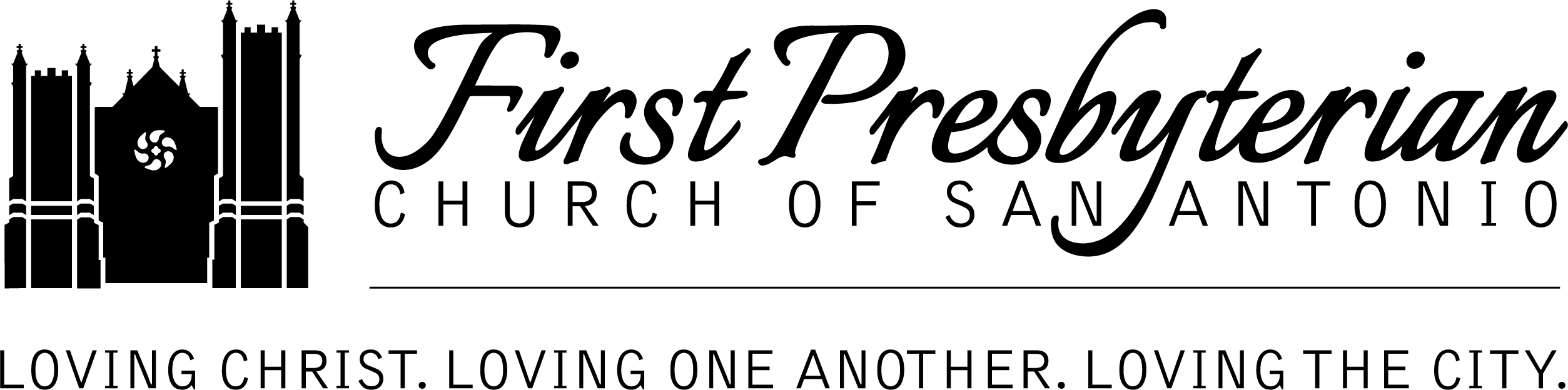 New Hire Form Employee  InformationEmployee  InformationEmployee  InformationEmployee  InformationEmployee  InformationEmployee  InformationEmployee  InformationName:Name:Date of Hire:Date of Hire:Address:Address:Drivers License #:Drivers License #:Date of Birth:Date of Birth:Social Security #:Social Security #:Emergency Contact:Emergency Contact:Emergency Contact Phone #:Emergency Contact Phone #:Employment Details Employment Details Employment Details Employment Details Employment Details Employment Details Employment Details Position:Department:Department:Hrs per Week:Rate of Pay:Rate of Pay:Exempt/Non-Exempt (circle one)Staff Level (circle one)PastorsLevel 1Level 2Level 3Level 4Level 5CC Level 1CC Level 2CC Level 3Exempt/Non-Exempt (circle one)Staff Level (circle one)PastorsLevel 1Level 2Level 3Level 4Level 5CC Level 1CC Level 2CC Level 3Exempt/Non-Exempt (circle one)Staff Level (circle one)PastorsLevel 1Level 2Level 3Level 4Level 5CC Level 1CC Level 2CC Level 3Exempt/Non-Exempt (circle one)Staff Level (circle one)PastorsLevel 1Level 2Level 3Level 4Level 5CC Level 1CC Level 2CC Level 3Exempt/Non-Exempt (circle one)Staff Level (circle one)PastorsLevel 1Level 2Level 3Level 4Level 5CC Level 1CC Level 2CC Level 3Exempt/Non-Exempt (circle one)Staff Level (circle one)PastorsLevel 1Level 2Level 3Level 4Level 5CC Level 1CC Level 2CC Level 3Exempt/Non-Exempt (circle one)Staff Level (circle one)PastorsLevel 1Level 2Level 3Level 4Level 5CC Level 1CC Level 2CC Level 3For Human Resource Use OnlyFor Human Resource Use OnlyFor Human Resource Use OnlyFor Human Resource Use OnlyFor Human Resource Use OnlyFor Human Resource Use OnlyFor Human Resource Use OnlySignature:        ________________________________________Signature:        ________________________________________Signature:        ________________________________________Signature:        ________________________________________Signature:        ________________________________________Signature:        ________________________________________Signature:        ________________________________________Date:               ________________________________________Date:               ________________________________________Date:               ________________________________________Date:               ________________________________________Date:               ________________________________________Date:               ________________________________________Date:               ________________________________________